AMENDMENT NO. 162The following instruments are separate instruments in the Federal Register of Legislation and are known collectively in the Food Standards Gazette as Amendment No. 162.TABLE OF CONTENTSFood Standards (Application A1112 – Food derived from Herbicide-tolerant Corn Line MZHG0JG) VariationFood Standards (Application A1114 – Food derived from High Yield Corn Line MON87403) VariationISSN 1446-9685© Commonwealth of Australia 2016This work is copyright.  You may download, display, print and reproduce this material in unaltered form only (retaining this notice) for your personal, non-commercial use or use within your organisation.  All other rights are reserved.  Requests and inquiries concerning reproduction and rights should be addressed to The  Officer, Food Standards Australia New ,  ACT 2610 or by email information@foodstandards.gov.au.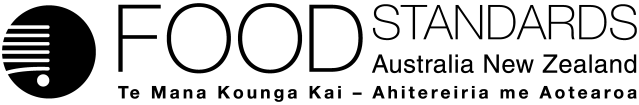 Food Standards (Application A1112 – Food derived from Herbicide-tolerant Corn Line MZHG0JG) VariationThe Board of Food Standards Australia New Zealand gives notice of the making of this variation under section 92 of the Food Standards Australia New Zealand Act 1991.  The variation commences on the date specified in clause 3 of the variation.Dated 14 April 2016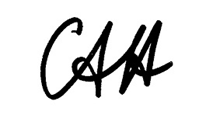 Standards Management OfficerDelegate of the Board of Food Standards Australia New ZealandNote:  This variation will be published in the Commonwealth of Australia Gazette No. FSC 104 on 21 April 2016. This means that this date is the gazettal date for the purposes of the above notice.1	NameThis instrument is the Food Standards (Application A1112 – Food derived from Herbicide-tolerant Corn Line MZHG0JG) Variation.2	Variation to a standard in the Australia New Zealand Food Standards CodeThe variation is to a Schedule in the Australia New Zealand Food Standards Code.3	CommencementThe variation commences on the date of gazettal.Schedule[1]	Schedule 26 is varied by inserting in the table to subsection S26—3(4) in alphabetical order under item 2”Food Standards (Application A1114 – Food derived from High Yield Corn Line MON87403) VariationThe Board of Food Standards Australia New Zealand gives notice of the making of this variation under section 92 of the Food Standards Australia New Zealand Act 1991.  The variation commences on the date specified in clause 3 of the variation.Dated 14 April 2016Standards Management OfficerDelegate of the Board of Food Standards Australia New ZealandNote:  This variation will be published in the Commonwealth of Australia Gazette No. FSC 104 on 21 April 2016. This means that this date is the gazettal date for the purposes of the above notice.1	NameThis instrument is the Food Standards (Application A1114 – Food derived from High Yield Corn Line MON87403) Variation.2	Variation to a standard in the Australia New Zealand Food Standards CodeThe variation is to a Schedule in the Australia New Zealand Food Standards Code.3	CommencementThe variation commences on the date of gazettal.Schedule[1]	Schedule 26 is varied by inserting in the table to subsection S26—3(4) in alphabetical order under item 2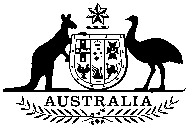 Commonwealthof AustraliaGazetteNo. FSC 104, Thursday, 21 April 2016Published by Commonwealth of AustraliaNo. FSC 104, Thursday, 21 April 2016Published by Commonwealth of AustraliaFOOD STANDARDS (x)	herbicide-tolerant corn line MZHG0JG(y)	high yield corn line MON87403